CALL FOR PARTICIPANTS – Erasmus+ Mobility of Youth workers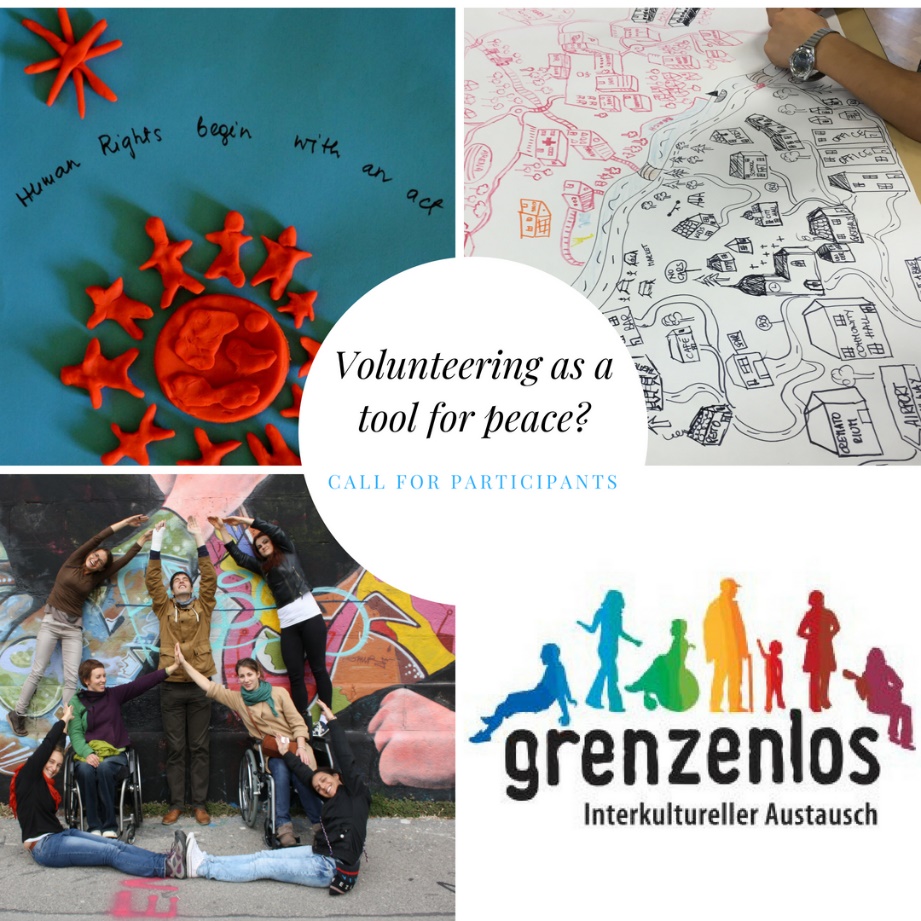 Venue: Vienna, Austria Duration: 5 days 15.-19.10.2018 (excl. arrival and departure-day)Background of the projectGrenzenlos is running international projects and exchanges since nearly 70 years. In the last years we dedicated our trainings to the topics of civil courage and human rights.We define ourselves as a peace organisation and are an official peace messenger through our network ICYE (www.icye.org). That’s why we want to get to the core of our work. We’ve started to question ourselves if the tools we use are still leading to our aim and are still appropriate and useful for today`s challenges of the youth and societies we work with.The Grenzenlos board of managers decided a theme for this and next year: We want to reflect on our starting point of volunteering exchanges “Peace Work”. That’s why we will also focus our seminars and trainings in 2018 and 2019 on Peace. Therefore we plan to start with organizing a 5-day seminar where we would like to exchange ideas and concepts with other youth workers and volunteer exchange organisations in order to use our capacities as peace messengers.The seminar is part of a bigger strategy on promoting peace and the contribution of volunteering to it. Grenzenlos will apply for a serial of activities, f.i. we intend to apply for a training course for youth workers as a second step in 2019.Aims and Objectives To discover “What is peace?” To Get inspired on how can we keep a peaceful society:     What can I do as an individual? What can youth organisations do?  To share best practices  To promote peace and fight against anti-hate speeches  To promote peace work within international volunteering projects  To have fruitful debates and learn about peace work among young people from all over EuropeWho can participate?We are looking for participants who are active in your youth organization (volunteers, staff, mentors ...) Note that all participants should be 18+ (no upper age limit!)  Involved in the work of your organisation (as a volunteer and/or worker) Able to attend the whole duration of the course  Able to work in English Interested in peace work as such Ready to pass the knowledge onThe main working language will be English. We  strongly encourage organisations to send participants with a physical disability to the training course.  Participants with disabilities will not need to pay the participation fee!!!Venue/DateThe training will take place in Vienna from the 15.-19.10.2018 (14.10. Arrival/20.10. Departure) 
The venue is accessible for wheel chair user!Application & financial supportParticipation fee: 100 Euro Participants with disabilities can participate  free of charge!!!The Financial support is sought within the Erasmus+ programme, Key Action 1.Depending on the distance to Vienna you will receive a travel lump sum. For more details have a look at the Erasmus+ Users guide. Board and lodging will be covered by the Erasmus+ programDeadlinePlease make sure that we receive your interest latest till 1.9. 2018If you need any assistance please contact us as soon as possible in order to clearify if we can cover the full costs. We are looking forward to receive your expressions of interest!
Sunny greetings from Vienna Barbara Eglitis & Carlos Gauna for the Grenzenlos Team The Training is open for EVERYONE also for participants with disabilities!  Please encourage participants with disabilities to register for the Training! The fee for  Participants with a disability is coverd by Grenzenlos!